Checkliste AnmeldungBitte ausfüllen und zur Anmeldung mitbringenVorname:		_____________________________________________________Nachname:		_____________________________________________________Geburtsdatum:	_____________________________________________________vorherige Schule und Klasse:	_______________________________________________________________________BG-Nummer (Jobcenter), wenn vorhanden:_______________________________________________________________________Telefonnummer Eltern/ Email Adresse:_______________________________________________________________________Bitte außerdem mitbringen:das Kind									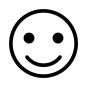 8,- € Kopiergeld								Impfausweis /Masernschutz							Kopie des letzten Zeugnisses							37,- € Büchergeld für die Selbstzahler					Vielen DankHarald ReinartzSchulleiter